TUTORIEL 3LA VACHE A TRAIRE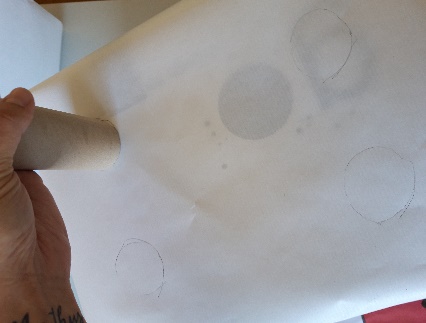 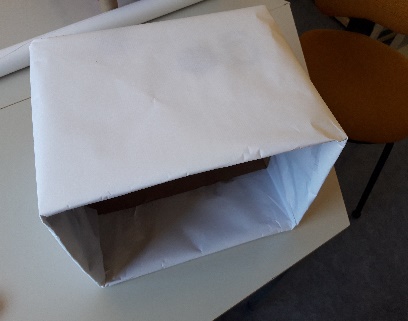 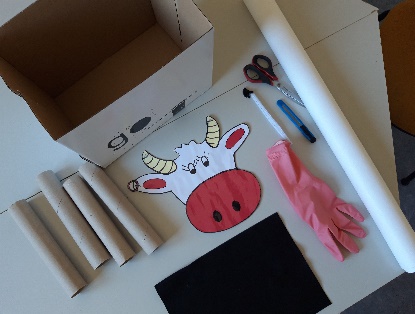 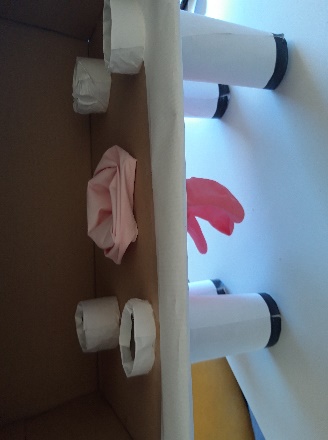 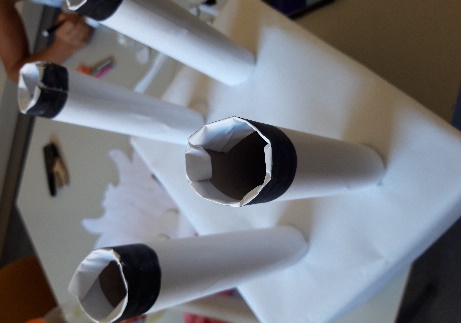 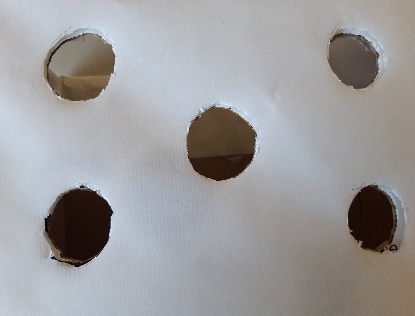 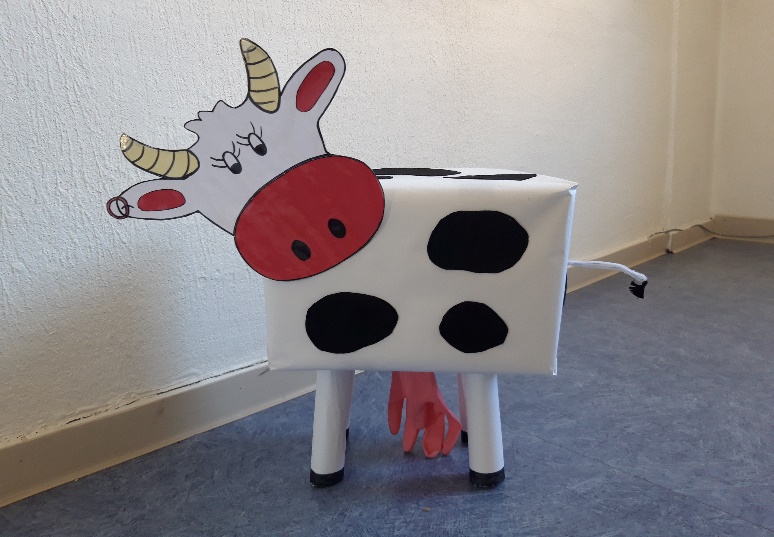 